Информационное сообщение о начале рассмотрения проекта приказа Департамента сельского хозяйства и продовольствия Чукотского автономного округа «Об утверждении форм проверочных листов используемых при осуществлении регионального государственного контроля (надзора)»Департамента сельского хозяйства и продовольствия Чукотского автономного округа объявляет о начале рассмотрения проекта приказа «Об утверждении форм проверочных листов (списков контрольных вопросов, ответы на которые свидетельствуют о соблюдении или несоблюдении контролируемым лицом обязательных требований), используемых при осуществлении регионального государственного контроля (надзора)» (далее – Проект приказа по утверждению форм проверочных листов).Срок рассмотрения и подачи предложений по Проекту приказа по утверждению форм проверочных листов с 3 по 17 марта 2022 года    включительно.Способ подачи предложений:В форме электронного документа по электронной почте: nachkadr@dpsh.chukotka-gov.ru в виде прикрепленного файла, либо в письменном виде по адресу: 689000, г. Анадырь, ул. Отке, д. 4.Контактное лицо для направления предложений: Сулыма Юлия Михайловна, тел. 8 427 22 6 35 09.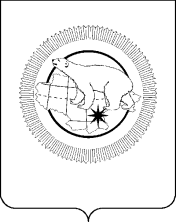 ДЕПАРТАМЕНТ СЕЛЬСКОГО ХОЗЯЙСТВА И ПРОДОВОЛЬСТВИЯЧУКОТСКОГО АВТОНОМНОГО ОКРУГАПРИКАЗОб утверждении форм проверочных листов, используемых при осуществлении регионального государственного контроля (надзора)В соответствии с положениями Федерального закона от 31.07.2020 № 248-ФЗ   «О государственном контроле (надзоре) и муниципальном контроле в Российской Федерации», Постановлением Правительства Российской Федерации от 27 октября 2021 года № 1844 «Об утверждении требований к разработке, содержанию, общественному обсуждению проектов форм проверочных листов, утверждению, применению, актуализации форм проверочных листов, а также случаев обязательного применения проверочных листов»ПРИКАЗЫВАЮ:1. Утвердить прилагаемые формы проверочных листов, используемых должностными лицами Департамента сельского хозяйства и продовольствия Чукотского автономного округа, уполномоченными на осуществление регионального государственного контроля (надзора):1 форму проверочного листа, используемого при осуществлении регионального государственного надзора в области технического состояния и эксплуатации аттракционов согласно приложению 1 к настоящему приказу);2) форму проверочного листа, используемого при осуществлении регионального государственного надзора в области технического состояния и эксплуатации самоходных машин и других видов техники согласно приложению 2            к настоящему приказу;2. Контроль за исполнением настоящего приказа возложить на Инспекцию государственного технического надзора Департамента сельского хозяйства и продовольствия Чукотского автономного округа (Пономарев А.Ю.)Начальник Департамента                                                 С.Н. ДавидюкПриложение 1 к приказу Департаментасельского хозяйства и продовольствияЧукотского автономного округа                                                            от__________________№____________  ПРОВЕРОЧНЫЙ ЛИСТ, используемый при осуществлении регионального государственного надзора в области технического состояния и эксплуатации аттракционовСписок контрольных вопросовДата заполнения проверочного листа ________________________________________Подписи уполномоченных должностных лиц, участвующих в проведении контрольного (надзорного) мероприятия:                                              _________ ___________________                                              (подпись) (инициалы, фамилия)                                              _________ ___________________                                              (подпись) (инициалы, фамилия)* Отметка размещается в правом верхнем углу после реализации соответствующего функционала в электронных системах, используемых при совершении контрольных (надзорных) действий.Приложение 2 к приказу Департаментасельского хозяйства и продовольствияЧукотского автономного округа                                                            от__________________№____________ ПРОВЕРОЧНЫЙ ЛИСТ, используемый при осуществлении регионального государственного надзора в области технического состояния и эксплуатации самоходных машин и других видов техникиСписок контрольных вопросовДата заполнения проверочного листа ________________________________________Подписи уполномоченных должностных лиц, участвующих в проведении контрольного (надзорного) мероприятия:                                              _________ ___________________                                              (подпись) (инициалы, фамилия)                                              _________ ___________________                                              (подпись) (инициалы, фамилия)* Отметка размещается в правом верхнем углу после реализации соответствующего функционала в электронных системах, используемых при совершении контрольных (надзорных) действий.от№г. Анадырь(форма)Отметка о размещении сведений в едином реестре контрольных (надзорных) мероприятий, QR-код *Отметка о размещении сведений в едином реестре контрольных (надзорных) мероприятий, QR-код *Вид контрольного (надзорного) мероприятияНаименование контрольного (надзорного) органаРеквизиты нормативного правового акта об утверждении формы проверочного листаВид контрольного (надзорного) мероприятияОбъект государственного контроля (надзора)Фамилия, имя и отчество (при наличии) гражданина или индивидуального предпринимателя, его идентификационный номер налогоплательщика и (или) основной государственный регистрационный номер индивидуального предпринимателя, адрес регистрации индивидуального предпринимателя, наименование юридического лица, адрес его государственной регистрации, идентификационный номер налогоплательщика и (или) основной государственный регистрационный номерМесто (места) проведения контрольного (надзорного) мероприятия с заполнением проверочного листаРеквизиты решения контрольного (надзорного) органа о проведении контрольного (надзорного) мероприятия, подписанного уполномоченным должностным лицом контрольного (надзорного) органаУчетный номер контрольного (надзорного) мероприятияДолжность, фамилия и инициалы должностного лица контрольного (надзорного) органа, в должностные обязанности которого в соответствии с положением о виде контроля, должностным регламентом или должностной инструкцией входит осуществление полномочий по виду контроля, в том числе проведение контрольных (надзорных) мероприятий, проводящего контрольное (надзорное) мероприятие и заполняющего проверочный лист№п/пПеречень вопросов, отражающих содержание обязательных требованийНормативный правовой акт,  содержащий обязательные требования (реквизиты, его структурная единица)Ответы на вопросы       (да, нет,  неприменимо)    Примечание  1.Размещен ли на аттракционе государственный регистрационный знакп.11 Правил государственной регистрации аттракционов, утвержденных постановлением Правительства Российской Федерации от 30.12.2019 № 1939   2.Соответствует ли требованиям государственный регистрационный знакПриложение № 1к Правилам государственнойрегистрации аттракционов,утвержденныхпостановлением ПравительстваРоссийской Федерацииот 30.12.2019 № 1939  3.Имеется ли в наличии у оператора свидетельство о государственной регистрации аттракционап.12 Правил государственной регистрации аттракционов, утвержденных постановлением Правительства РФ от 30.12.2019 № 1939   4.Имеется ли не зарегистрированная  аттракционная техникап.6,7. Правил государственной регистрации аттракционов, утвержденныхпостановлением ПравительстваРоссийской Федерацииот 30.12.2019 № 1939  5.Имеются ли на аттракционы с высокой степенью потенциального биомеханического риска RB-1 и RB-2  формуляр аттракционап.52 Технического регламентаЕвразийского экономического союза «О безопасностиАттракционов» (ТР ЕАЭС 038/2016)  6.Имеется ли на  аттракционы со средней степенью потенциального биомеханического риска RB-3   паспорт аттракционап.53 Технического регламентаЕвразийского экономического союза «О безопасностиАттракционов» (ТР ЕАЭС 038/2016) 7.Имеется ли Акт оценки технического состояния аттракциона (технического освидетельствования)п. 6 Национальный стандарт Российской ФедерацииБезопасность аттракционовОценка технического состоянияПродление срока службы  ГОСТ Р 56065-2014 Утвержден и введен в действие Приказом Федеральногоагентства по техническомурегулированию и метрологииот 09.07. 2014№ 716-ст  8.Имеется ли  табличка о дате последней ежегодной проверки с указанием организации, которая провела проверку, и о дате ближайшей ежегодной проверкипп. д) п.79 Технического регламентаЕвразийского экономического союза «О безопасностиАттракционов» (ТР ЕАЭС 038/2016),п. 123 Требованияк техническому состоянию и эксплуатации аттракционов  утвержденных постановлением ПравительстваРоссийской Федерации № 1732  9.Назначены ли ответственные лица (администратор, оператор (операторы), инструктор, механик, электрик, и иные сотрудников) за безопасную эксплуатацию, ремонт и обслуживание аттракционной техники«ГОСТ 33807-2016. Межгосударственный стандарт. Безопасность аттракционов. Общие требования» (введен в действие Приказом Росстандарта от 31.10.2016 № 1539-ст) п. 125 постановления ПравительстваРоссийской Федерации № 1732 10.Имеется ли, журнал обеспечивающий учет выполнения требований по эксплуатации, журнал учета технического обслуживания и ремонта?пп. з) п.51,79, Технического регламентаЕвразийского экономического союза «О безопасностиАттракционов»(ТР ЕАЭС 038/2016)п. 125 Требований к техническому состоянию и эксплуатации аттракционов, утвержденных постановлением ПравительстваРоссийской Федерацииот 20.12.2019 № 1732 11.Обучен ли персонал и имеются ли документы о квалификации персонала, дающие право заниматься определенной профессиональной деятельностью или выполнять конкретные трудовые функциип. 7.4.3.2. «ГОСТ 33807-2016 Безопасность аттракционов. Общие требования.» Введен в действие Приказом Росстандарта от 31.10.2016 № 1539-стп. 12.2. «ГОСТ Р 54991-2012. Национальный стандарт Российской Федерации. Безопасность аттракционов. Общие требования безопасности передвижных аттракционов», введен в действие Приказом Росстандарта от 18.09.2012 № 335-ст12.Имеется ли  маркировка аттракционов единым знаком обращения продукции на рынке Таможенного Союзап.14 Технического регламентаЕвразийского экономического союза «О безопасностиАттракционов» ( ТР ЕАЭС 038/2016) 13.Имеется ли маркировка  аттракциона (информационная табличка изготовителя) п.6.2 «ГОСТ 33807-2016. Межгосударственный стандарт. Безопасность аттракционов. Общие требования» (введен в действие Приказом Росстандарта от 31.10.2016 № 1539-ст) 14.Имеется ли информация перед  аттракционом об ограничениях пользования аттракционом по состоянию здоровья, возрасту, росту и весу пп. в) п. 79 Технического регламентаЕвразийского экономического союза «О безопасностиАттракционов» (ТР ЕАЭС 038/2016), пп. г)  п.123 Требований к техническому состоянию и эксплуатации аттракционов, утвержденных, постановлением Правительства РФ от 20.12.2019 № 1732  15.Имеются ли таблички на рабочем месте, содержащие требования к персоналу, касающиеся порядка ежедневных проверок в отношении критичных компонентов и критичных параметров  основных правил по обслуживанию аттракционовпп. м) п. 79 Технического регламентаЕвразийского экономического союза «О безопасностиАттракционов» (ТР ЕАЭС 038/2016) 16.Имеются ли на аттракционе приборы для измерения силы ветра и температуры окружающего воздуха, если это предусмотрено эксплуатационными документамипп. с) п. 79 Технического регламентаЕвразийского экономического союза «О безопасностиАттракционов» (ТР ЕАЭС 038/2016) 17.Имеются ли средства для оказания первой помощи пострадавшим (медицинские аптечки)пп. ж) п. 79 Технического регламентаЕвразийского экономического союза «О безопасностиАттракционов» (ТР ЕАЭС 038/2016),  п.123 Требований к техническому состоянию и эксплуатации аттракционов,  утвержденных постановлением Правительства РФ от 20.12.2019 № 1732  18.Имеются ли перед входом на аттракцион правила пользования аттракционом для посетителейпп. б) п. 79 Технического регламентаЕвразийского экономического союза«О безопасностиАттракционов» (ТР ЕАЭС 038/2016), пп. и) п.123 Требований к техническому состоянию и эксплуатации аттракционов,  утвержденных постановлением Правительства РФ от 20.12.2019 № 1732  19.Имеется ли в наличиисхема загрузки аттракционапп. ж) п. 79 Технического регламентаЕвразийского экономического союза «О безопасностиАттракционов» ( ТР ЕАЭС 038/2016), пп. и) п.123 постановление Правительства РФ от 20.12.2019 № 1732  20.Имеются ли в наличии средства  для измерения роста и весапп. ж) п. 79 Технического регламентаЕвразийского экономического союза «О безопасностиАттракционов» ( ТР ЕАЭС 038/2016),п.123 Требований к техническому состоянию и эксплуатации аттракционов, утвержденных постановлением Правительства РФ от 20.12.2019 № 1732  21.Имеются ли в наличии предусмотренные эксплуатационными документами ограждение и иные средства, исключающих свободный доступ посетителей  в опасные зоныпп. о) п. 79 Технического регламентаЕвразийского экономического союза «О безопасностиАттракционов» ( ТР ЕАЭС 038/2016), глава 3 Требований к техническому состоянию и эксплуатации аттракционов, утвержденных постановлением Правительства РФ от 20.12.2019 № 1732 222.Соответствует  ли оборудование надувное игровое требованиям  к фиксации оборудованияп. 7.8 ГОСТ Р 55515-2013. Национальный стандарт Российской Федерации. Оборудование надувное игровое. Требования безопасности при эксплуатации, введен в действие Приказом Росстандарта от 26.08.2013 № 542-ст)223.Соответствует  ли оборудование надувное игровое требованиям   к швартовочным элементамп. 7.9 ГОСТ Р 55515-2013. Национальный стандарт Российской Федерации. Оборудование надувное игровое. Требования безопасности при эксплуатации,   введен в действие Приказом Росстандарта от 26.08.2013 № 542-ст224.Соответствует  ли оборудование надувное игровое требованиям   к области приземленияп. 7.11 ГОСТ Р 55515-2013. Национальный стандарт Российской Федерации. Оборудование надувное игровое. Требования безопасности при эксплуатации, введен в действие Приказом Росстандарта от 26.08.2013 № 542-стВ случае проведения контрольного (надзорного) мероприятия несколькими инспекторами в составе группы инспекторов проверочный лист заверяется подписями инспекторов, участвующих в проведении контрольного (надзорного) мероприятия, а также руководителем группы инспекторов.(форма)Отметка о размещении сведений в едином реестре контрольных (надзорных) мероприятий, QR-код *Отметка о размещении сведений в едином реестре контрольных (надзорных) мероприятий, QR-код *Вид контрольного (надзорного) мероприятияНаименование контрольного (надзорного) органаРеквизиты нормативного правового акта об утверждении формы проверочного листаВид контрольного (надзорного) мероприятияОбъект государственного контроля (надзора)Фамилия, имя и отчество (при наличии) гражданина или индивидуального предпринимателя, его идентификационный номер налогоплательщика и (или) основной государственный регистрационный номер индивидуального предпринимателя, адрес регистрации индивидуального предпринимателя, наименование юридического лица, адрес его государственной регистрации, идентификационный номер налогоплательщика и (или) основной государственный регистрационный номерМесто (места) проведения контрольного (надзорного) мероприятия с заполнением проверочного листаРеквизиты решения контрольного (надзорного) органа о проведении контрольного (надзорного) мероприятия, подписанного уполномоченным должностным лицом контрольного (надзорного) органаУчетный номер контрольного (надзорного) мероприятияДолжность, фамилия и инициалы должностного лица контрольного (надзорного) органа, в должностные обязанности которого в соответствии с положением о виде контроля, должностным регламентом или должностной инструкцией входит осуществление полномочий по виду контроля, в том числе проведение контрольных (надзорных) мероприятий, проводящего контрольное (надзорное) мероприятие и заполняющего проверочный лист№п/пПеречень вопросов, отражающих содержание обязательных требованийНормативный правовой акт,       содержащий обязательные требования (реквизиты, его структурная единица)Ответы на вопросы    (да, нет, неприменимо)Примечание11.Имеется ли у контролируемого лица поднадзорная  техника, не зарегистрированная в установленном законом порядкепункт 4,5 Правил государственной регистрации самоходных машин и других видов техники,  утвержденных постановлением Правительства РФ от 21.09.2020 № 1507,  пункт  88 Требований к техническому состоянию и эксплуатации самоходных машин и других видов техники, утверждённых постановлением Правительства Российской Федерации от 19 сентября 2020 г. № 1503  2.Имеются ли свидетельства о регистрации, регистрационные документы на всю зарегистрированную за контролируемым лицом  техникупункт 21 Правил государственной регистрации самоходных машин и других видов техники,  утвержденных постановлением Правительства РФ от 21.09.2020 № 1507   3.Внесены ли изменения регистрационных данных в регистрационных документах, а также паспортах самоходных машин и прицепов к ним в соответствии  с техникойпункт 18 Правил государственной регистрации самоходных машин и других видов техники,  утвержденных постановлением Правительства РФ от 21.09.2020 № 1507   4.Соответствует ли государственный регистрационный знак Требованиям, предъявляемых к эксплуатации самоходных машин и других видов техники, типу и основным размерам пункт 81 Требований, предъявляемых к эксплуатации самоходных машин и других видов техники, утвержденных постановлением Правительства РФ от 19.09.2020 № 1503, Пункт 3 ГОСТ  50577-2018. Национальный стандарт Российской Федерации. Знаки государственные регистрационные транспортных средств. Типы и основные размеры. Технические требования, (утв. Приказом Росстандарта от 04.09.2018 № 555-ст)   5.Соответствуют ли данные (модель, номер) номерных агрегатов поднадзорной техники регистрационным даннымпункт 19 Правил государственной регистрации самоходных машин и других видов техники, утвержденных постановлением Правительства РФ от 21.09.2020 № 1507   6.Соответствуют ли открытые категории в УТМ (ограничительные или разрешительные записи о наличии квалификации в графе «особые отметки») допущенных к управлению самоходными машинами лиц тем машинам, которыми они управляютпункты 4,5,6,7, Правил допуска к управлению самоходными машинами и выдачи удостоверений тракториста-машиниста (тракториста), утвержденных постановлением Правительства РФ от 12.07.1999 № 796   7.Разработаны ли контролируемыми лицами инструкции по соблюдению Требований, предъявляемых к эксплуатации самоходных машин и других видов техникиПункт 87  Требований, предъявляемых к эксплуатации самоходных машин и других видов техники  утвержденных постановлением Правительства РФ от 19.09.2020 № 1503   8.Имеется ли самоходная техника допущенная к эксплуатации не прошедшая технический осмотрПункт 88 Требований, предъявляемых к эксплуатации самоходных машин и других видов техники, утвержденных постановлением Правительства РФ от 19.09.2020 № 1503 , пункт 5 Правил проведения технического осмотра самоходных машин и других видов техники, зарегистрированных органами, осуществляющими государственный надзор за их техническим состоянием, утвержденных постановлением Правительства Российской Федерации от 13 ноября 2013 года № 1013    9.Назначены ли должностные лица, ответственные за техническое состояние и эксплуатацию транспортных средствПункт 86 Требований, предъявляемых к эксплуатации самоходных машин и других видов техники, утвержденных постановлением Правительства РФ от 19.09.2020 № 1503 «Об утверждении требований к техническому состоянию и эксплуатации самоходных машин и других видов техники» 110.Имеется ли  полис обязательного страхования гражданской ответственности владельцев транспортных средств (ОСАГО) на машины, по которым страхование предусмотрено законодательствомпункт 2 статьи 4 Федерального закона от 25 апреля 2002 года № 40-ФЗ «Об обязательном страховании гражданской ответственности владельцев транспортных средств». 111.Соблюдаются ли при эксплуатации требования (включая параметры), предъявляемые при проверке технического состояния машин отдельных видовПриложение 1 к Правилам проведения технического осмотра самоходных машин и других видов техники  утвержденное постановлением Правительства РФ от 13.11.2013 № 1013 «О техническом осмотре самоходных машин и других видов техники» 112.Имеются ли удостоверения тракториста-машиниста (тракториста) российского образца  у иностранных граждан и лиц без гражданства привлеченных к выполнению работпункты 39 Правил допуска к управлению самоходными машинами и выдачи удостоверений тракториста-машиниста (тракториста), утвержденных постановлением Правительства РФ от 12.07.1999 № 796 (далее – Правила допуска к управлению самоходными машинами)113.Установлены  ли соответствующие опознавательные знаки (автопоезд, учебное транспортное средство, тихоходное транспортное средство)Пункт 85 Требований, к техническому состоянию и эксплуатации самоходных машин и других видов техники, утвержденных постановлением Правительства РФ от 19.09.2020 № 1503 В случае проведения контрольного (надзорного) мероприятия несколькими инспекторами в составе группы инспекторов проверочный лист заверяется подписями инспекторов, участвующих в проведении контрольного (надзорного) мероприятия, а также руководителем группы инспекторов.